A V V I S OSi comunica che la sede centrale dell’I.I.S. “A. M. Maffucci” resterà chiusa per disinfezione dei locali nei giorni 09 e 10 settembre 2022.Per eventuali informazioni recarsi presso il polo licei in via Palude di Pittoli o chiamare al n. tel. 0827 – 34335.Calitri, 09/09/2022                                                                                                                                        IL DIRIGENTE SCOLASTICO                                                                                                                                 Dott. Deborah DE MEO                                                                               Firma autografa sostituita a mezzo stampa                                                                                              ai sensi e per gli effetti dell’art.3, c.2, D.Lgs n.39/93                                                                   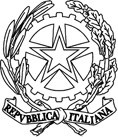 ISTITUTO D'ISTRUZIONE SUPERIORE "A. M. MAFFUCCI"con sezioni associateIstituto Tecnico Agrario    Istituto Tecnico Economico    Liceo Artistico    Liceo Scientifico   Presidenza 0827 1949121  -  Fax  0827 1949122 0827 1949123-124     DSGA 0827 1949128Cod. Fiscale 82000690642  -  Cod. Scuola AVIS008001avis008001@istruzione.it  -  pec :avis008001@pec.istruzione.it;                     www.istitutosuperioremaffucci.edu.itVia Circumvallazione - 83045 CALITRI (AV)